              Základní škola a Mateřská škola Bohutice, 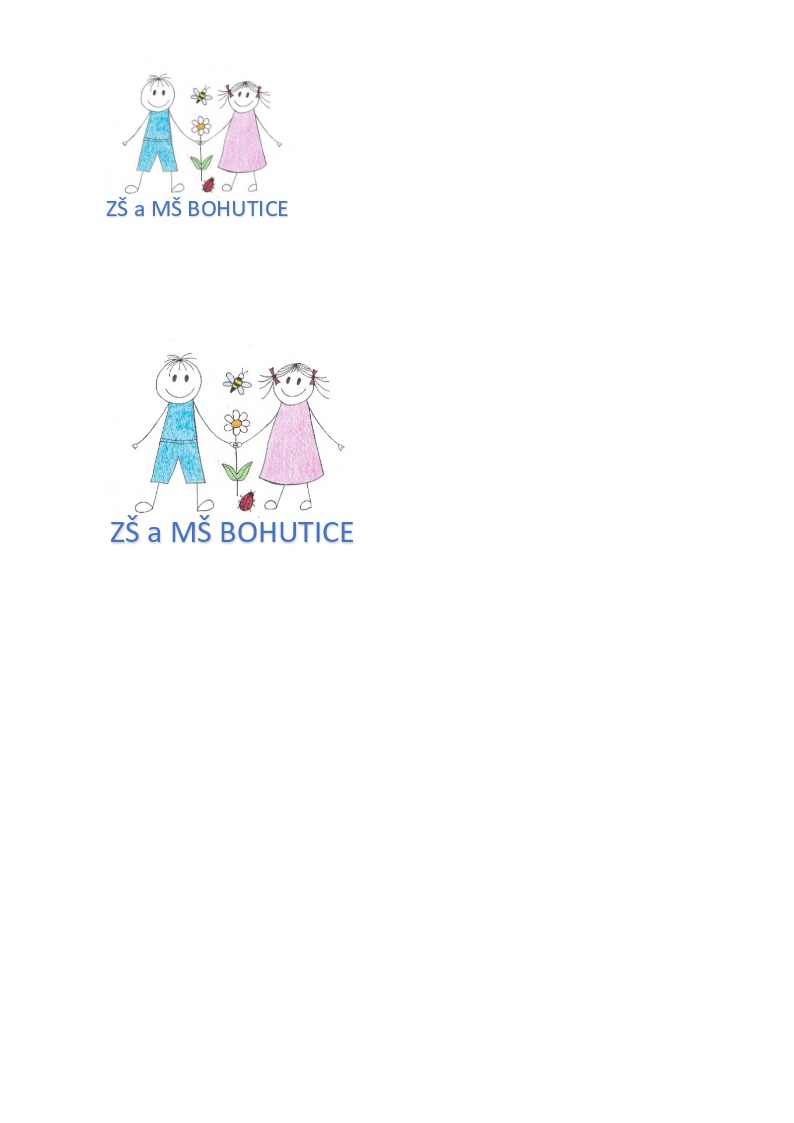 okres Znojmo, příspěvková organizace             Tel. 515 336 335, 775 410 222e-mail: skola.bohutice@centrum.cz               IČO: 710 106 70Výroční zpráva Základní školy Bohutice za školní rok 2021/2022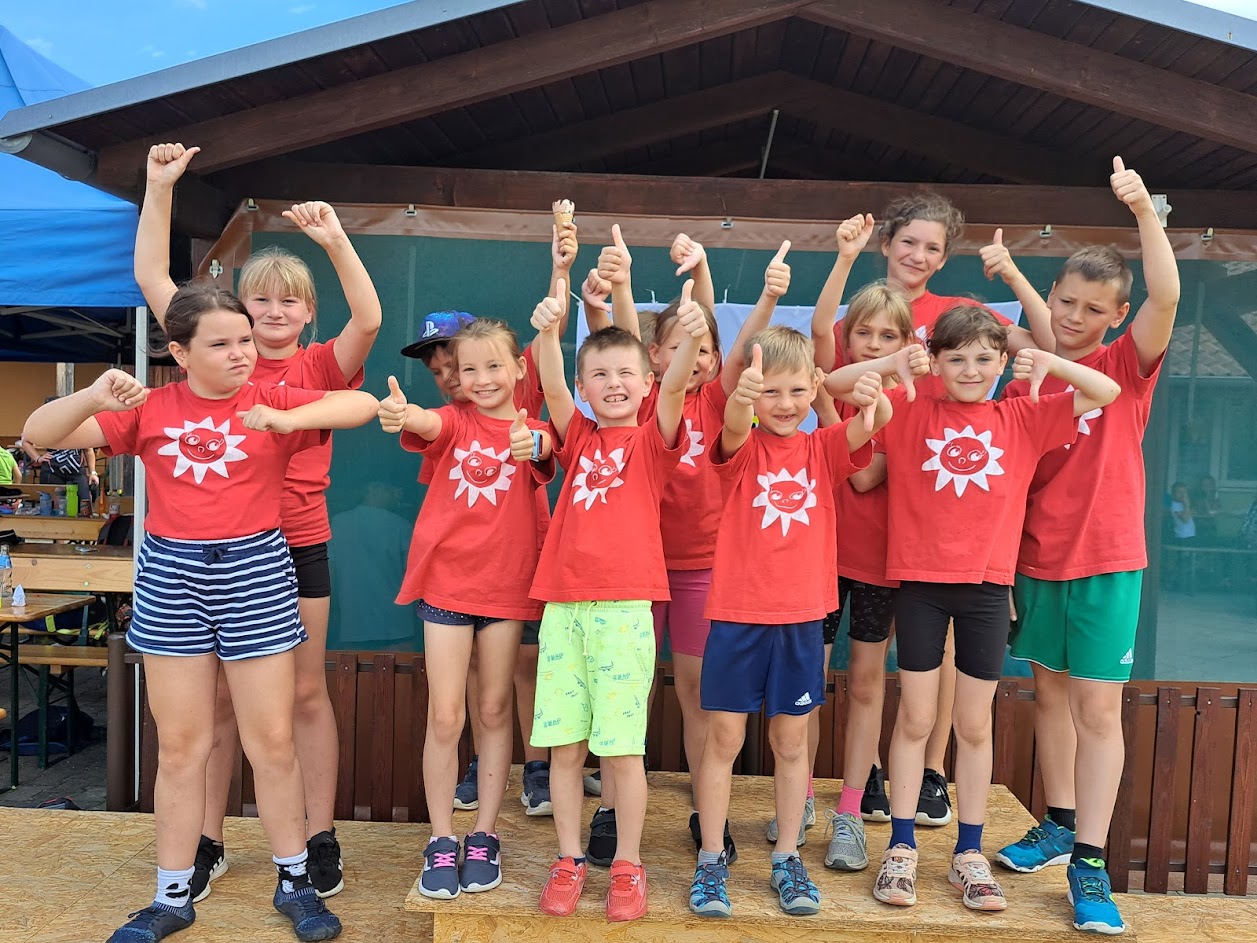 Základní údaje o školeSoučásti Základní školy a Mateřské školy BohuticeZvolený vzdělávací program Rámcový popis personálního zabezpečení činnosti školyVěkové složení pedagogických zaměstnancůÚdaje o zápisu k povinné školní docházce ao následném přijetí k základnímu a předškolnímu vzděláváníZápis k předškolnímu vzděláváníPočet žáků ZŠ, kteří přestoupili na jinou školu Údaje o výsledcích vzdělávání žáků podle cílů stanovených školními vzdělávacími programy a podle poskytovaného stupně vzdělání.Přehled o prospěchu (k 30.06.2022) – denní vzděláváníPřehled o chování (za celý školní rok)Údaje o zameškaných hodináchÚdaje o integrovaných žácích6.Organizace výchovně-vzdělávacího procesu školy7.Průběh a výsledky vzdělávání8.Materiální podpora výuky9.Vyučovací formy a metody10.Motivace žáků11.Interakce a komunikace12.Hodnocení žáků13.Údaje o prevenci sociálně patologických jevůŠkolní metodik prevence: Mgr. Jana VejvalkováV rámci výuky je prevence prováděna všemi pedagogy.Jednorázové akce:Beseda s policiíDopravní výukaBeseda o návykových látkáchNávštěva divadlaBeseda s hasičiVálka a její následkyUprchlická krize (pomoc uprchlíkům)Besedy, výlety, divadelní vystoupení, výchovné koncerty a výstavy, tvořivé dny pro děti, sportovní akce – bruslení, plavání, třídění odpadů.Školní metodik prevence (ŠMP) spolupracoval s:ostatními pedagogy školynepedagogickými pracovníky školy – školnice ZŠ, se zaměstnanci ŠJs okolními školamiŠMP se přímo účastní na:mapování výskytu sociálně-patologických jevů na škole- 	řešení sociálně-patologických jevů na škole - sociometrie- 	spolupráce s odbornými zařízeními – PPP Znojmo- 	jednání s rodičiEvidence sociálně-patologických jevů na škole - řešil   ŠMP:ŠMP nemusel řešit problémy s návykovými látkami, se záškoláctvím, se šikanou, s gamblingem, s kriminalitou, s rasismem apod.Spolupráce s rodiči:  Rodiče jsou informováni o strategii Minimálního preventivního programu, který vypracovala na základě Metodického pokynu MŠMT k prevenci a řešení šikanování mezi žáky a školských zařízení (č.j. 24 246/2008 – 6) vypracovala Mgr. Jana Vejvalková, ŠMP, za spolupráce všech pedagogických pracovníků školy. Preventivní program byl schválen pedagogickou radou.Konkrétní výsledky strategie MPP za tento školní rok:Podařilo se:všechny žáky aktivně zapojit do naplánovaných akcí dle MPPvyužít všech dostupných akcíodměnit žáky za aktivitu, snaživost při sběru starého papírusoustavným působením, přístupem a všímavostí všech zaměstnanců školy řešit daný problémkurs dopravní výchovy včetně praktického výcviku – hřiště Miroslavúčast na sportovních akcíchnávštěva výstav a divadelodsouzení napadení Ruska Ukrajinypochopení uprchlíků, kteří utíkají před válkou14.Údaje o dalším vzdělávání pedagogických pracovníkůVýčet studií, kurzů, seminářů, kterých se pracovníci školy zúčastnili, počet účastníků:15.Údaje o aktivitách a prezentaci školy na veřejnosti16.Akce školy17.Ostatní akce školy18.Zájmové kroužky ve školním roce 2022Zájmové kroužky byly v rámci družiny:Sportovní kroužek a výtvarný kroužek.Keramika19. Školní družinaVe školní družině se pracovalo podle plánu školní družiny. Děti pracovaly podle jednotlivých témat, které byly rozděleny pravidelně do všech měsíců školního roku. Děti se věnovaly odpočinkové činnosti, kde využívaly hračky a různé společenské hry.Věnovaly se také sportu a výtvarným činnostem Využívaly prostory školní družiny, školního hřiště a v neposlední řadě chodily na vycházky do přírody.20. Zapojení do evropských projektů21.ShrnutíVe školním roce 2021-2023  bylo zapsáno v naší škole 20 žáků. 18 žáků svzdělávalo denně, 2 žáci se vzdělávali v cizině.Třídní učitelkou I. třídy (1. a 2. ročník) byla Mgr. Eva Petržilková, třídní učitelkou II.třídy ( 3. a 4. ročníku) Mgr. Jana Vejvalková. Ve svých třídách obě paní učitelky vyučovaly český jazyk a matematiku. Anglický jazyk, vlastivědu, prvouku a přírodovědu vyučovala paní učitelka Jana Vejvalková. Paní učitelka Lenka Pavlů od února Kateřina Sternatová vyučovala v I. třídě prvouku a v I. a II. třídě pracovní činnosti a výtvarnou výchovu.  Paní učitelka Vejvalkvá je speciálním pedagogem na naší škole, stará se o žáky se SPP a zároveň je také metodikem prevence.  V družině byla paní učitelka Pavlů a od února paní učitelka Kateřina Sternatová. O pořádek se vzorně starala paní Lenka Valecká, která také pracuje u výdeje stravy a jako topič. Paní Miroslava Novosadová pracovala jako školní  asistent a asistent pedagoga.Do 1.ročníku nastoupili v daném školním roce tito žáci a žákyně:Sára HavlíkováDominik HrdličkaJáchym ŠtefkaKristýna VejvalkováAnastasiya Tarasenko 20.4.2022Zinaida Tarasenko 20.4.20222. ročník:Čeperová MiroslavaČeperová KateřinaFiala VáclavHolcmanová SofiePeštálová BarboraSojka Matyáš3. ročník:Stella BrezovskáMatyáš Nedoma4. ročník:Nedomová NelaŠabrňáková VandaZelníčková EmaDarij Kosynskij od 4.3.2022Komentář k údajům o aktivitách a prezentaci školy na veřejnosti:Činnost školy je výrazně propojena s životem obce i regionu, ve kterém žijeme. Pořádanými akcemi udržujeme staré zvyky a současně reagujeme na současné dění v obci.Snažíme se v dětech vypěstovat pocit sounáležitosti ve vztahu k obci a k lidem, s nimiž se setkávají, žijí a pracují.Pozornost věnujeme taktéž dění v rámci kraje, České republiky a Evropské unie.Významným partnerem školy jsou rodiče.Spolupráce s nimi probíhá prostřednictvím rodičovských schůzek v průměru 3 – 4 x ročně. Každý pedagog má přesně vymezené konzultační hodiny pro individuální komunikaci s rodiči a je též nabízena možná spolupráce prostřednictvím mailování a facebooku, mesengerRodiče jsou pravidelně zváni do vyučování při příležitosti Dnů otevřených dveří, Dne ukázkových hodin, soutěží apod. Příležitostně zveme i seniory naší obce, pro které připravujeme vystoupení.Celkově je nutno zdůraznit, že většina rodičů má zájem o výchovu a vzdělávání svých dětí, činnost školy podporuje a s učiteli spolupracuje.Zřizovatelem školy je obec BohuticeZastupitelstvo obce včetně paní starostky mají zájem o bezproblémový chod školy a jsou vstřícní k požadavkům příspěvkové organizace. Velmi úzce s obcí v čele s paní starostkou spolupracujeme. K obrazové dokumentaci činnosti školy je  využíván vlastní mobilní telefonInternetové stránky naší školy - www.zšamšbohutice, facebookové stránky a messenger. Slouží jak k prezentaci školy, ale taktéž jsou prostředkem dokonalejší informovanosti a komunikace s rodičovskou veřejností.Pro komunikaci s úřady má škola zavedeny Datové schránky, jak stanoví zákon. Pro potřebu hlášení školních úrazů a podpisů různých projektových dokumentů elektronickou cestou  bylo zapotřebí zřídit elektronický podpis. Školní matrika je vedena v systému Bakalář. 22.  Údaje o výsledcích inspekční činnosti provedené Českou školní inspekcí.Inspekce na naší škole nebyla.23.  Základní údaje o hospodaření školy  Viz. Příloha Výsledky hospodaření za školní rok 2021 Viz. Čerpání rozpočtu leden - červen 202224.  ZávěrVýroční zprávu zpracovala ředitelka školy Mgr Eva Petržilková.V Bohuticích dne 10.9.2022                        Razítko a podpis ředitelky školyPedagogická rada schválila výroční zprávu 3.10.2022Školská rada výroční zprávu schválila 12.10.2022Název školyZákladní škola a Mateřská škola Bohutice, okres Znojmo, příspěvková organizaceSídlo školy Bohutice 10, 671 76 OlbramovicePrávní formapříspěvková organizaceIČO71010670Vedení školy ředitelka: Mgr. Eva Petržilková     tel.775410222, 515336335Adresa pro dálkový přístupe-mail : skola.bohutice@centrum.cz. e.petrzilkova@seznam.cz www.zsamsbohutice.czZřizovatelObec BohuticeBohutice 8, 67176 OlbramoviceTel.515336315e-mail: starosta.bohutice@seznam.czÚdaje o školské raděHana Štefková za rodičeIng. Jan Helešic za obecBc. Lenka Věchetová za školuMateřská školaMateřská školaMateřská školaPočet třídPočet dětíPrůměrný počet na třídu24020Základní školaZákladní školaZákladní školaZákladní školaPočet žákůPočet žáků2020Z toho počet žáků vzdělávajících se v ciziněZ toho počet žáků vzdělávajících se v cizině22Počet třídPočet žákůPočet žákůPrůměrný počet na třídu218189Rozdělení žáků podle ročníkůRozdělení žáků podle ročníkůDenní vzděláváníDenní vzděláváníRočníkPočet žáků1.ročník62.ročník63.ročník24.ročník4Vzdělávání v zahraničíVzdělávání v zahraničíRočníkPočet žáků2.14.1Materiálně-technické podmínky školyMateriálně-technické podmínky školyZákladní organizace má dvě budovy, budova MŠ a budova ZŠZákladní organizace má dvě budovy, budova MŠ a budova ZŠMístnosti v MŠBohutice 8Herna s učebnou, tělocvična, ložnice, jídelna, šatna, toalety. (Kapacita dle rejstříku škol – 40 dětí, dle skutečnosti 24+4 děti Místnosti v MŠBohutice 10 V přízemí budovy školy se nachází herna s ložnicí, toalety, šatna – kapacita 15 dětí. Tato třída je v bývalé místnosti školní družiny. Je provizorní. Výjimku povolila KHS.Místnosti v ZŠV prvním patře jsou 2 třídy I. třída 1. a 2. ročník  II. třída 3. a 4.ročník.  V I. třídě je herna družiny  V prvním patře jsou toalety pro dívky a chlapce, toaleta pro pedagogy. V prvním patře je ředitelna, kabinet s pomůckami, sborovna. V přízemí je šatna pro děti. Odborné pracovny, knihovna, multimediální učebnaV I. třídě se nachází školní knihovna, koutek knihovna, 10 přenosných zařízení netbookV II. třídě je interaktivní tabule s počítačem,počítačový koutek, velká barevná kopírkaOdpočinkový areál, zahrada, hřiště v MŠZahrada, zahradní domek, prolézačky,pískoviště s krycí sítí, trampolína, hřiště Odpočinkový areál v ZŠŠkolní hřiště, školní dvůrPoznámka:Odpočinkové areály mohou využívat, jak děti z MŠ, tak i žáci ze ZŠSportovní zařízeníPronajatá tělocvična od tělovýchovné jednoty BohuticeŠkolní hřiště ZŠ Bohutice, zahrada s prolézačkami MŠ BohuticeFotbalové hřiště obce BohuticeNové knihy a učebniceŠkolní knihovnu průběžně vybavujeme novými knihami. Byly zakoupeny nové učebnice pro děti. Různé pracovní sešity s pracovními listy, které slouží učitelům ve výuce.Vybavení kabinetů, laboratoří a učeben pomůckamiŠkolní kabinet je vybaven spoustou učebních pomůcek. Zakoupily se nové nástěnné tabule, jako je přehled vyjmenovaných slov, dětská mapa světa, hry na rozvíjení logiky atd.Vybavení MŠ audiovizuální a výpočetní technikou MŠ je vybavena moderním nábytkem, spoustou hraček a didaktických pomůcek,1 kopírka, tiskárna, CD přehrávač, netbook.Vybavení ZŠ audiovizuální a výpočetní technikou. Notebook pro práci ředitele, notebooky pro práci učitelů, 1 velká kopírka, 1 kopírka s tiskárnou a skenerem a 1 tiskárna. 10 přenosných netbooků vybavených výukovými programy Didakta pro práci žáků. Ve dvou třídách a v herně družiny jsou interaktivní tabule. Na vystoupení pro děti je k dispozici reprobedna se dvěma mikrofony. Škola je vybavena třemi tabletami a dvěmi čtečkami. V základní škole používáme vysokorychlostní internet O2.Investiční rozvojZřizovatel obce vybavil zahradu MŠ a zahradu ZŠ novými herními prvky. Pořídily se nové police a dětské židličky do MŠ. Školní výdejna stravy se vybavila novými stoly a židlemi.Název zvoleného vzdělávacího programuV ročníkuŠVP pro základní vzdělávání1.-5. ročníkŠVP pro předškolní vzděláváníMateřská školaZákladní údaje o pracovnících školyZákladní údaje o pracovnících školyPočet pracovníků celkem12Počet učitelů ZŠ přepočtený na úvazky2,318Počet vychovatelů ŠD přepočtený na úvazek0,5Počet učitelek MŠ přepočtených na úvazky4,0Uklízečka ZŠ, úvazek0,625Uklízečka MŠ, úvazek0,75Výdej stravy pro MŠ, úvazek0,25Výdej stravy pro ZŠ úvazek0,375Školní asistent placený z peněz evropské unie0,4Asistent pedagoga v ZŠ0,388Asistent pedagoga v MŠ0,637Úklid a údržba školního hřiště a školní zahrady0,25Pedagogičtí pracovníciÚvazek.Stupeň vzděláníAprobaceŘeditelka, učitelka ZŠMgr.Eva Petržilková1,0VŠ1.stupeň ZŠUčitelka ZŠMgr. Jana Vejvalková1,0VŠspeciální pedagogikaUčitelka ZŠMgr. Lenka Pavlů0,318VŠSpeciální pdagogika, učitelství 1.stupeň ZŠVychovatelka ŠDMgr. Lenka Pavlů0,5VŠSpeciální pdagogika, učitelství  1.stupeň ZŠUčitelka MŠBc. Martina Kacká1,0Bakalářské studiumSpeciálníPedagogikaS možností učení v MŠUčitelka MŠBc.Tereza Vašíčková1,0Bakalářské studiumPředškolní vzděláváníUčitelka MŠHana Hubatková1,0Střední s maturitouStřední pedagogická školaZástupkyně ředitele pro mateřskou školuNataliya Kubešová1,0Střední odborné s maturitouStřední pedagogická školaVěkPočetDo 35 let135 -506Nepedagogičtí pracovníciÚvazekUklízečka MŠHana Grunová0,75Výdej stravy MŠHana Grunová0,25Uklízečka ZŠLenka Valecká0,65Výdej stravyLenka Valecká0,375Topení – pouze přes zimu od října do dubnaLenka Valecká0,125Asistent pedagoga v MŠVeronika Bloudíčková0,637Asistent pedagoga v ZŠMiroslava Novosadová0,388Školní asistent hrazený z peněz EU0,4Úklid a údržba školní zahrady a školního hřištěVladimíra Štefková0,25Pracovníci na dohoduPoziceMiroslava NovosadováDovoz svačinMgr. Petr ZáviškaICT technikWalter PetržilkaDovoz a montáž školního nábytkuZápis k povinné školní docházceZápis k povinné školní docházceZápis k povinné školní docházceZápis k povinné školní docházcePočet zapsaných dětíPočet dětí přijatých do prvního ročníkuZ toho dětí starších 6ti let (nástup po odkladu)Počet odkladů pro školní rok 2022/202311902Komentář: Zápis byl proveden 5.dubna 2022Komentář: Zápis byl proveden 5.dubna 2022Komentář: Zápis byl proveden 5.dubna 2022Komentář: Zápis byl proveden 5.dubna 2022Počet zapsaných dětíPočet přijatých dětí1010Komentář: Zápis byl proveden v květnu 2022Komentář: Zápis byl proveden v květnu 2022Do 2. ročníku1 žákDo 4.ročníku2 žáciDo 5.ročníku3 žáciKomentář: Žákům, kteří odešli na jinou školu do 4. a 5. ročníku byl doporučený větší kolektivŽákyně, která odešla do 2.ročníku odešla s maminkou do jiné školy z důvodu změny zaměstnání matkyKomentář: Žákům, kteří odešli na jinou školu do 4. a 5. ročníku byl doporučený větší kolektivŽákyně, která odešla do 2.ročníku odešla s maminkou do jiné školy z důvodu změny zaměstnání matky3 žáci, kteří k nám nastoupili během školního roku byli z Ukrajiny, v červenci se vrátili zpět na Ukrajinu3 žáci, kteří k nám nastoupili během školního roku byli z Ukrajiny, v červenci se vrátili zpět na UkrajinuRočníkPočet žákůProspěli s vyzna-menáním.ProspěloNeprospěloŽáci s dostatečnouNehodnoceno1.64---2Žákyně z Ukrajiny2.66----3.2 11---4.422---Celkem18133--22 žáci se vzdělávali v zahraničí vykonali komisionální přezkoušení z českého jazykaRočníkPočetžákůPochvalaTUPochvalaŘŠNapomenutíTUDůtkaTUDůtkaŘŠ2. stupeň3. stupeň1.660-----2.660-----3.200-----4.400-----celkem18120-----Komentář:   Pochvaly TU byly uděleny za aktivitu, snaživou a zodpovědnou práci, za výborný prospěch, za vzornou reprezentaci školyRočníkPočet omluvených hodinPočet omluvených hodin na žákaPočet neomluvených hodin celkemPočet neomluvených hodin na žáka1.58297002.47078003.8241004.276         6900 celkem:141028500Komentář:   Počty zameškaných hodin jsou uvedeny za obě pololetí. Absence žáků byla velká. Všechny absence byly od rodičů řádně omluveny.RočníkyPočet dětí ve tříděStupeň postižení1.0         02.133.004.13Obě dvě žákyně mely 2 hodiny speciální péčeObě dvě žákyně mely 2 hodiny speciální péčeObě dvě žákyně mely 2 hodiny speciální péčeRozvrh hodin (psychohygiena)V souladu s ŠVPVzdělávání žáků se speciálními  potřebami učeníSpeciální pedagogická péčeŠkolní řád, klasifikační řádVypracovány dle potřeb školyInformační systém vůči žákům a rodičůmFunkčníŽáci a rodiče byli informováni o dění ve škole i mimo školu prostřednictvím školního deníčku, žákovské knížky, webových stránek školy, skupinou v Messengru, facebookovým profilem školy.Činnost školního psychologa,speciálního pedagoga,spolupráce s PPP a SPCSpolupráce s PPP ve Znojmě, a s PPP v Brně, Prevence sociálně-patologických jevůMetodikem prevence byla Mgr. Mgr. Jana VejvalkováKlima školyPodnětné, rodinnéPřijímaná opatření a jejich vliv na zlepšení výchovně-vzdělávacího procesuKladná motivace žáků, pochvaly, besedy, napomenutí, důtky, celoroční hry, komunitní kruh, různé didaktické hry, srovnávání situací v učení a v realitě života, badatelský způsob výukySoulad výuky s obecnými cíli a zásadami vzděláváníSplněno, žáci byli vzděláváni podle ŠVP školy. Propojovali výuku. Jednotlivá témata byla propojována do různých předmětů.Soulad výuky s cíli předškolního nebo základního vzdělávání Soulad výuky byl splněnVhodnost a přiměřenost stanovených cílů výuky k aktuálnímu stavu třídy, respektování  individuálních vzdělávacích potřeb žákůVždy se přihlíží k individuálním schopnostem žáků. Musí být však splněny vzdělávací cíle ŠVP v daném ročníku. Je důležité věnovat se žákům nejen s SPU, ale také je důležité věnovat se žákům nadaným a prohlubovat jejich vědomosti.Konkretizace cílů ve sledované výuceZajištěnaNávaznost probíraného učiva na předcházející témataZajištěnaVhodnost vybavení a uspořádání učeben vzhledem k cílům výuky a k činnostemProstorné učebny, výuka v lavicích, na koberci, v přírodě, v prostorách zámku, na chodbáchPodnětnost učeben vzhledem k podpoře seberealizace a identity žákůAno, využívání školních názorných pomůcek a prací  i pomůcek vytvořených žáky. Žáci si často samy tvoří přehledné nástěnky, portfolia.Důležité je využívání didaktických pomůcek k daným tématům, deskové hry atd.Účelnost využití pomůcek, učebnic, didaktické technikyVyužívání učebnic, pracovních listů, tvoření portfolii, využívání interaktivních tabulí, Využívání didaktických pomůcek, her, práce s počítačemŘízení výuky, vnitřní členění hodinPráce v hodinách je činorodá, žáci se učí ve skupinách, pohybem, ale také klasickým sezením v lavicích. Hodina je členěna do několika částí, aby výuka byla zajímavá.Řízení distanční výukyŽákům byly úkoly roznášeny do schránek nebo si pro úkoly chodili v naplánovanou dobu.Výuka probíhala prostřednictvím online výuky přes Messengr .Žáci byli rozděleni do skupin a v určitou dobu se spojili s paní učitelkou. Kromě online výuky plnili žáci i úkoly doma.Sledování a plnění stanovených cílůStanovené cíle se plnily během celého školního roku. Prostřednictvím vzájemné komunikace mezi pedagogy docházelo k různým sdílením mezi pedagogy nejen v naší škole.Podpora osobnostního a sociálního rozvoje dětí, jejich sebedůvěry, sebeúcty, vzájemného respektování a toleranceProbíhala. Konaly se různé debatní kruhy, psychologické hry, rozebírání aktuálních situacíMožnost seberealizace dětí, jejich aktivního a emočního zapojení do činností, uplatnění individuálních možností, potřeb a zkušenostíAnoVyužívání metod aktivního, prožitkového učení, experimentování, manipulování, objevování, práce s chybouAnoÚčelnost výuky frontální, skupinové, individuální, distančníVyužití všech typů dle situaceVyváženost rolí učitele jako organizátora výuky a jako zdroje informacíAnoRespektování individuálního tempa, možnost relaxace žákůAnoAktivita a zájem žáků o výukuU většiny žáků byla snaha být úspěšný a plnit zadané úkoly a povinnosti.Propojení teorie s praxí (v činnostech žáků)ProbíhaloVyužívání zkušeností žákůProbíhaloVliv hodnocení na motivaci žákůPozitivní kladné hodnocení zvyšovalo motivaci žáků.Osobní příklad pedagogaAnoKlima třídyPozitivní, rodinné prostředí.Akceptování stanovených pravidel komunikace mezi učitelem a žáky i mezi žáky navzájemPravidla stanovena, většinou žáků přijata a dodržována.Možnost vyjadřování vlastního názoru, argumentace, diskuseDána – diskusní kroužek pavučinka, sebehodnocení, komunitní kruhVzájemné respektování, výchova k toleranciAno.Vyváženost verbálního projevu učitelů a dětí, příležitosti k samostatným řečovým projevům dětí, rozvoj komunikativních dovedností žákůVyužití projektů apod.Obsluha kamerového systému.Veřejná vystoupení.Věcnost, konkrétnost a adresnost hodnoceníAno.Respektování individuálních schopností žákůAno.Využívání vzájemného hodnocení a sebehodnocení žákůAno.Ocenění pokrokuAno.Zdůvodnění hodnocení žáků učitelemAno.Vhodnost využitých metod hodnocení žáků učitelemAno.Využití klasifikačního řáduAno.ZaměstnanecNázev akceMgr. Eva PetržilkováPrávní poradna pro vedoucí školských zařízeníPravidelné porady ředitelů školSchůzky a školení v rámci projektu MAP 2Stáž ve Slovinsku – slovinské školstvíPorady v rámci matematické skupinyMatematika hravě a veseleHospodaření s FKSPBeseda s ředitelkou PPP ZnojmoČeský jazyk hravěBc. Martina KackáBeseda s ředitelkou PPP ZnojmoAdaptační proces dítěte v MŠCanva – Jak si vyrobit soubor pracovních listů v MŠZačínáme tvořit v CanvěHana HubatkováPříprava předškoláků na vstup do školyBeseda s ředitelkou PPP ZnojmoSdílení v MŠ VedroviceNataliya KubešováSdílení v MŠ VedroviceFunkční studium pro řediteleBeseda s ředitelkou PPP Znojmo na téma hranice a mantinely při výchově Miroslava NovosadováBeseda s ředitelkou PPP Znojmo na téma hranice a mantinely při výchověBc. Tereza VašíčkováBeseda s ředitelkou PPP Znojmo na téma hranice a mantinely při výchověMgr. Jana VejvalkováBeseda s ředitelkou PPP Znojmo na téma hranice a mantinely při výchověAnglický jazyk zvládnout hravěMatematika hrouSpolupráce školy a dalších subjektůZŠ – MŠ  Bohutice spolupráce pořádání různých společných akcíZŠ Bohutice- ZŠ Vedrovice- ZŠ Suchohrdly u Miroslavi,ZŠ Jiřice u Miroslavi, ZŠ Olbramovice – sportovní soutěže olympiády, matematické soutěžeObec Bohutice – velká podpora při organizaci různých akcíKnihovna Moravský Krumlov – pasování prvňákůMěsto Moravský Krumlov- evropské projektMěsícDruh akceZáříVycházka do lesaDen české státnostiExkurze do mlýnaŘíjenPodzimní vyrábění ve školeProjektový den – DýňobraníDrakiádaNávštěva divadelního představení ve ZnojměÚčast na soutěži matematické hrátky v ZŠ Suchohrdly u MiroslaviProjktový den  - Den vzniku Československé republikyListopadBeseda proti šikaněProjektový den Boje za svoboduDivadelní představení ZnojmoZahájení adventuProsinecČertovské učení s příchodem čerta a MikulášeVánoční vyrábění s rodičiVánoční jarmarkVánoční besídka ve školeRoznášení vánočních přání po vesniciDivadelní představení ZnojmoLedenTříkrálová sbírkaČtenářská soutěžZimní vycházka do lesa.Bobování, sáňkováníDivadelní přestavení ZnojmoÚnorRecitační soutěžVyrábění ke sv. ValentýnoviČtenářská soutěž Na křídlech knihy v Suchohrdlech u MiroslaviBřezenBřezen měsíc knihyDubenVelikonoční vyrábění - jarmarkKvětenŠkola v příroděExkurze do ruční výrobny papíruŠkolní výlet do PermoniaČervenAtletická olympiáda malotřídních školRozloučení s páťáky – besídkaDětský denMatematická soutěž – putování po bohutickém panstvíVýchova ke zdravíProjekt mléko a ovoce do školDěti každý týden dostávají mléko a ovoceSchůzky rodičůZáří, listopad, leden, dubenFocení dětíVánoční foceníFocení ke Dni matekFocení na závěr školního rokuBohutický zpravodajPíšeme články do Bohutického zpravodajeKomentář: I přes malý počet žáků v naší škole jsme se velmi dobře umístili na oblastní soutěži v Suchohrdlech u Miroslavi s názvem Na křídlech knihy. Naši žáci se umístili ve všech věkových kategoriích do třetího místa. 2. ročník – 1. místo Sofie Holcmanová4. ročník – 1. místo Vanda Šabrňáková3. ročník – 3. místo Stella BrezovskáNa atletické olympiádě malotřídních škol jsme obsadili dvě první místa. Václav Fiala ve skoku z místa a Nela nedomová ve sprintu.Název projektuCo projekt obsahujeLAKTEA Každý týden děti dostávají mléko a ovoceProjekt MAP IIZaštituje město Moravský KrumlovJe to projekt, ve kterém se setkávají pracovní skupiny, které se zaměřují na zlepšení vyučování, pracovního prostředí, vzájemné sdílení mezi školamiProjekt Šablony 3 spolupracujeme s PROFI školou.Z tohoto projektu byla placena školní asistentka Miroslava NovosadováHradí vzdělávání pro pedagogy, JménoPodpisBc. Lenka VěchetováBc. Martina KackáBc. Tereza VašíčkováMária BrandlováHana HubatkováBc. Marcela KratochvílováJménoPodpisIng. Jan HelešicHana ŠtefkováBc. Lenka Věchetová